Актуальные вопросы внедрения информационно-коммуникативных технологий в практическую деятельность педагога ДОУ, в том числе для  работы с детьми с ОВЗКобзарева Татьяна Викторовна,социальный педагог МБДОУ «Детский сад «Аленка» г. ДесногорскаРабота с родителями всегда являлась одной из главных задач МБДОУ «Детский сад «Аленка» г. Десногорска. Педагоги и родители достигают лучшего результата, если действуют согласованно в формировании общих подходов к воспитанию, совместном изучении личности ребёнка, организации помощи в обучении, физическом и духовном развитии воспитанника.  Модель современного родителя такова: Занятость родителей является основной проблемой взаимодействия детского сада с семьёй. Поэтому в новых условиях особую актуальность приобретает поиск интерактивных форм взаимодействия семьи и детского сада, которые позволяют эффективно реализовывать основную общеобразовательную программу дошкольного образования. Одной их таких форм является использование ИКТ в работе с родителями.Информационно-коммуникационные технологии (ИКТ) — совокупность методов, производственных процессов и программно-технических средств, интегрированных с целью сбора, обработки, хранения, распространения, отображения и использования информации в интересах её пользователей. Информационные образовательные технологии – это все технологии в сфере образования, использующие специальные технические средства (ПК, мультимедиа, кино, видео, аудио и т.д.) для достижения педагогических целей.
Средства информационно-коммуникативных технологий недавно, но достаточно прочно вошли в жизнь образовательных учреждений. 2020 год стал показательным в этом плане. В измененных пандемией коронавируса условиях ведения образовательной деятельности, дистанционное обучение было внедрено во все уровни образования, в том числе в детские сады. Современные ИКТ-технологии помогают педагогу разнообразить формы поддержки образовательного процесса, повышают качество работы с родителями воспитанников, помогают педагогу чувствовать себя комфортно в новых социально-экономических условиях.Преимущества  использования ИКТ технологий  во взаимодействии с семьями дошкольников заключаются в следующем:родителям  предоставляется  возможность  быть в курсе реализуемых программ; минимизируется  время  доступа родителей к информации;обеспечивается оперативная осведомленность в вопросах специфики организации   образовательного процесса, достижений и проблем в развитии ребёнка; реализуется возможность воспитателя продемонстрировать фотоматериалы, связанные с деятельностью ребёнка в детском саду; обеспечивается индивидуальный  подход к родителям воспитанников;виртуальный диалог воспитателя и родителей группы; у родителей  повышается  мотивации взаимодействия с воспитателем детского сада.В педагогической практике МБДОУ «Детский сад «Аленка» г. Десногорска внедрены следующие способы и формы  использования ИКТ.Оформление наглядной информации.  С помощью ИКТ осуществляю подбор иллюстративного материала для оформления родительского уголка группы, информационного материала для оформления стендов, папок-передвижек, буклетов, фотовыставок, «шпаргалок», памяток, фотогазет. За последние годы оформлены папки-передвижки по правам ребенка, «Безопасность детей – обязанность родителей», «День Матери», «День защиты прав ребенка», созданы буклеты по правилам безопасности (в программе  Microsoft Office Power Point), консультации «Социализация дошкольника» и др.Красочный продуманный дизайн и краткость предлагаемой информации позволяет привлечь внимание родителей, помогает облегчить восприятие нужной информации и вызывает их на общение.Электронное сопровождение документации группы в программе Microsoft Office Word   (сведения о родителях,    протоколы собраний, рабочая программа).  Достаточно набрать один раз схему, таблицу в документации группы и в дальнейшем только вносить необходимые изменения.Создание презентаций, видеофильмов, слайд-шоу С использованием ИКТ проведение тематических родительских собраний вышли на новый уровень. Собрания в нетрадиционной дистанционной форме, сопровождаются презентациями. Нетрадиционная методика проведения родительских собраний с использованием ИКТ повышает интерес родителей к вопросам обучения и воспитания детей, значительно увеличивает явку, активизирует родителей на решение проблем.Мультимедийная презентация к собранию становится своеобразным планом, его логической структурой, используется на различных этапах. Благодаря презентациям   в доступной форме представляется теоретический материал. Бесплатные и удобные платформы, на которых можно провести собрания – это Skype, и Zoom. С помощью видеофильмов и слайд-шоу, созданных с помощью программы ProShow Producer (например, зарисовка для выпускников https://disk.yandex.ru/i/YdOX_VCZSLIlhA и др.), родители и дети вспомнили ключевые моменты  незабываемой жизни в детском саду. С помощью инструментов Google Формы можно легко создать анкеты и опросники, например, такие «Адаптация ребенка к детскому саду» https://docs.google.com/forms/d/1a9CBTSP7hgPFnOUpGHFBgmPW-bGfosGl91Lnjd78poY/viewform?edit_requested=true#responses Организация онлайн взаимодействия        Использование электронной почты. Преимущества использования электронной почты заключаются в том, что до сведения родителей можно доносить большой объём информации, осуществить индивидуальное взаимодействие с семьёй. Родители, в свою очередь, знакомятся с материалами в удобное для них время.Сотовая  телефонная связьУ каждого родителя есть номер сотового телефона воспитателя, также в группе имеется список всех телефонов родителей. Родители детей знают, что они могут позвонить воспитателю, отправить смс-сообщение, задав волнующий их вопрос или сообщить об опоздании в детский сад. У педагога имеется возможность проинформировать родителей индивидуально об успехах или трудностях ребёнка, дать короткие рекомендации по развитию дошкольника. Это позволяет осуществить живой диалог с родителями, оперативность доставить информацию.Страничка группы в социальной сети в ВК и сайт ДОУНаличие собственного сайта ДОУ в сети Интернет предоставляет родителям возможность получать официальную информацию о жизнедеятельности ДОУ, познакомиться с нормативно-правовыми документами.Для эффективного  партнёрского взаимодействия родителей между собой и  педагогами в  неформальной  обстановке создана  страница в социальной сети  Вконтакте https://vk.com/public194760467 .  Её наличие несет в себе  информационно-познавательную функцию. Страничка активно используется для обмена фото- и видео - материалами с утренников и других мероприятий детского сада. В свою очередь, совместно с педагогами ДОУ на странице группы размещаются групповые консультации по различным темам (патриотическому воспитанию, ОБЖ, здоровому образу жизни и т. д.), освещается тематику текущей недели, проводится анкетирование). Особенно важно такое общение с родителями детей, находящихся дома по причине болезни. Им необходимо быть в курсе садовской жизни, образовательной деятельности.Участие в интернет-конкурсахСовременное образовательное пространство сети  Интернет предоставляет возможность участия в  конкурсах различного уровня. Дистанционные мероприятия объединяют воспитанников,  родителей и воспитателей, побуждают  к взаимодействию. Результатом такого сотрудничества в моей практике стало:  Победа в региональном конкурсе видеороликов «С чего начинается родина» https://disk.yandex.ru/i/lAGcQ0yjQIzz-g  ;Прохождение в финал Фестиваля детского анимационного творчества «Снежные мультярики» от «Школы РосАтома» https://vk.com/public194760467?w=wall-194760467_29 ;Хочется отметить, что внедрение ИКТ технологий, безусловно, не проходит гладко и встречает определенное сопротивление со стороны педагогов. Однако, при проведении анкетирования ДОУ среди педагогов ДОУ, 75% из них соглашаются, что современный педагог должен шагать в ногу со временем. 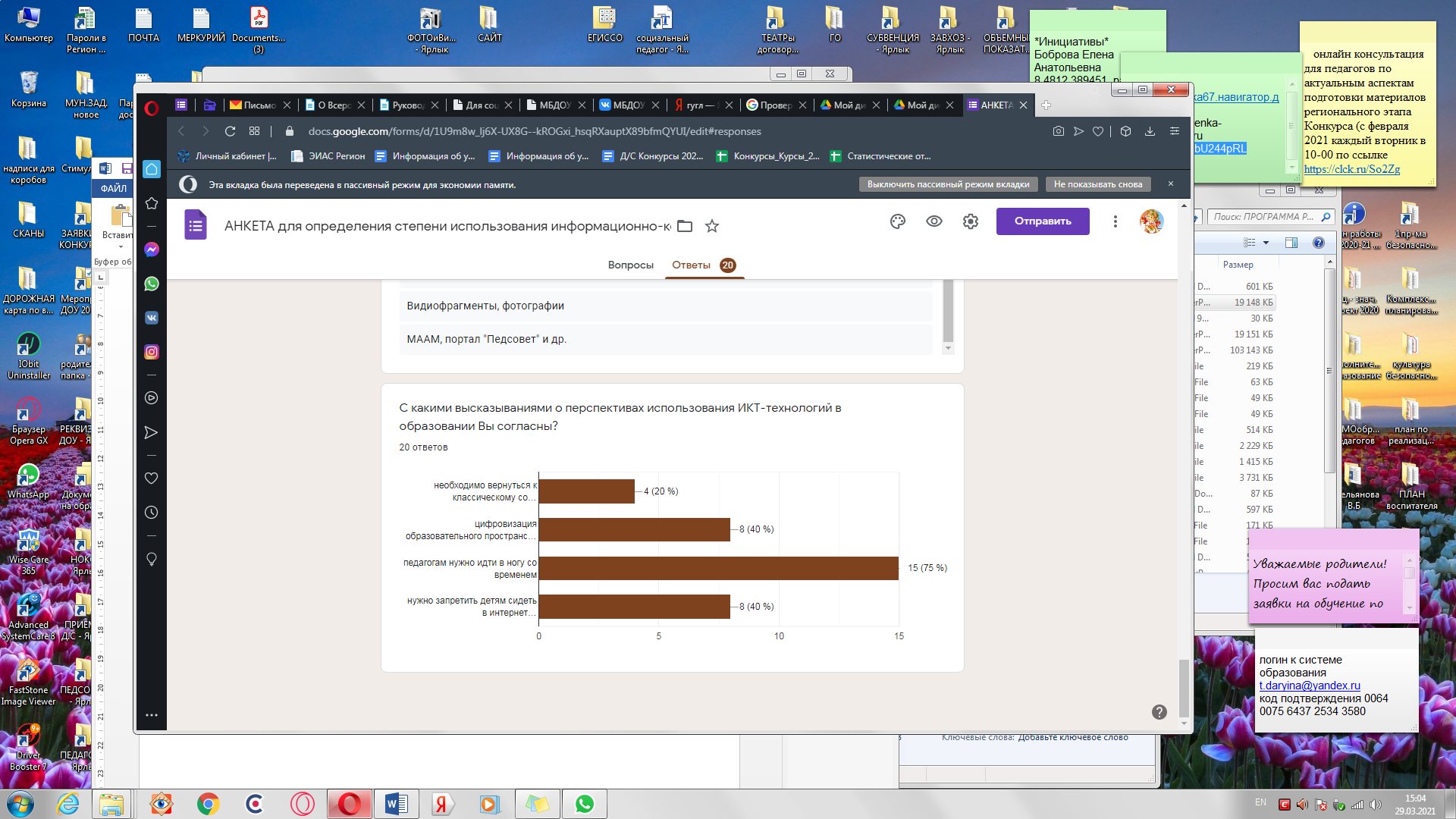 Применение информационно-коммуникационных технологий в образовательном процессе является сегодня одним из приоритетных направлений модернизации образования, позволяющее не только повысить качество обучения, но и достичь нового уровня отношений между участниками образовательного процесса на всех этапах педагогической деятельности.Важно отметить, что использование ИКТ в работе с родительским коллективом необходимо продуктивно сочетать и с традиционными способами взаимодействия, потому что ничто не заменит живого человеческого общения между педагогами и родителями.